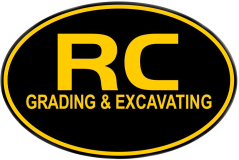 APPLICATION FOR EMPLOYMENT(PRE-EMPLOYMENT QUESTIONNAIRE) (AN EQUAL OPPORTUNITY EMPLOYER)PERSONAL INFORMATIONDATENAME                                                                                            SOCIAL SECURITY NUMBER                  PRESENT ADDRESS                                                  CITY                            STATE                   ZIPPERMANENT ADDRESS                                                  CITY                            STATE                   ZIPPHONE NUMBER                                                           EMAIL ARE YOU 18 YEARS OR OLDER?  YES              NO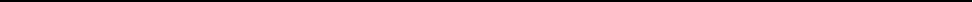 ARE YOU PREVENTED FROM LAWFULLY BECOMING EMPLOYED IN THIS COUNTRY BECAUSE OF VISA OR IMMIGRATION STATUS?    YES            _______________ NO               __________________EMPLOYMENT DESIREDPOSITION                                                      DATE YOU CAN START                          SALARY DESIREDARE YOU EMPLOYED NOW?                            IF SO MAY WE INQUIRE OF YOUR PRESENT EMPLOYER?EVER EMPLOYED HERE BEFORE?                                                                               WHEN?REFERRED BYGENERALDO YOU HAVE A CLASS A CDL?  YES                  NODO YOU HAVE A VALID DOT MEDICAL EXAMINER CERTIFICATE? YES                NOSUBJECTS OF SPECIAL STUDY OR RESEARCH WORKSPECIAL SKILLSACTIVITIES: (CIVIC, ATHLETIC, ETC.) 	U.S. MILITARY OR NAVAL SERVICE	RANK		PRESENT MEMBERSHIP IN NATIONAL GUARD OR RESERVES	FORMER EMPLOYERS (LIST BELOW LAST THREE EMPLOYERS, STARTING WITH THE LAST ONE FIRST)WHICH OF THEM DID YOU LIKE BEST? WHAT DID YOU LIKE MOST ABOUT THIS JOB? REFERENCES: GIVE THE NAMES OF THREE PEOPLE NOT RELATED TO YOU, WHOM YOU HAVE KNOWN AT LEAST ONE YEAR. IN CASE OF EMERGENCY NOTIFY“I CERTIFY THAT ALL THE INFORMATION SUBMITTED BY ME ON THIS APPLICATION IS TRUE AND COMPLETE, AND I UNDERSTAND THAT IF ANY FALSE INFORMATION, OMISSIONS, OR MISREPRESENTATIONS ARE DISCOVERED, MY APPLICATION MAY BE REJECTED AND, IF I AM EMPLOYED, MY EMPLOYMENT MAY BE TERMINATED AT ANY TIME.IN CONSIDERATION OF MY EMPLOYMENT, I AGREE TO CONFORM TO THE COMPANY’S RULES AND REGULATIONS, AND I AGREE THAT MY EMPLOYMENT AND COMPENSATION CAN BE TERMINATED, WITH OR WITHOUT CAUSE, AND WITH OR WITHOUT NOTICE, AT ANY TIME, AT EITHER MY OR THE COMPANY’S OPTION.  I ALSO UNDERSTAND AND AGREE THAT THE TERMS AND CONDITIONS OF MY EMPLOYMENT MAY BE CHANGED, WITH OR WITHOUT CAUSE, AND WITH OR WITHOUT NOTICE, AT ANY TIME BY THE COMPANY.  I UNDERSTAND THAT NO COMPANY REPRESENTATIVE, OTHER THAN ITS PRESIDENT, AND THEN ONLY WHEN WRITTEN AND SIGNED BY THE PRESIDENT, HAS ANY AUTHORITY TO ENTER INTO ANY OTHER AGREEMENT FOR EMPLOYMENT FOR ANY SPECIFIC PERIOD OF TIME, OR TO MAKE ANY AGREEMENT CONTRARY TO THE FOREGOING.”DATE				SIGNATUREEDUCATIONNAME AND LOCATION OF SCHOOLYEARS ATTENDEDDID YOU GRADUATE?SUBJECTS STUDIEDHIGH SCHOOLCOLLEGETRADE, BUSINESS OR CORRESPONDENCE SCHOOLDATE MONTH AND YEARNAME AND ADDRESS OF EMPLOYERSALARYPOSITIONREASON FOR LEAVINGFROMTOFROMTOFROMTONAMEPHONE NUMBERBUSINESSYEARS ACQUAINTED123